Dwelling—number of bedrooms, total N[NN]Exported from METEOR(AIHW's Metadata Online Registry)© Australian Institute of Health and Welfare 2024This product, excluding the AIHW logo, Commonwealth Coat of Arms and any material owned by a third party or protected by a trademark, has been released under a Creative Commons BY 4.0 (CC BY 4.0) licence. Excluded material owned by third parties may include, for example, design and layout, images obtained under licence from third parties and signatures. We have made all reasonable efforts to identify and label material owned by third parties.You may distribute, remix and build on this website’s material but must attribute the AIHW as the copyright holder, in line with our attribution policy. The full terms and conditions of this licence are available at https://creativecommons.org/licenses/by/4.0/.Enquiries relating to copyright should be addressed to info@aihw.gov.au.Enquiries or comments on the METEOR metadata or download should be directed to the METEOR team at meteor@aihw.gov.au.Dwelling—number of bedrooms, total N[NN]Identifying and definitional attributesIdentifying and definitional attributesMetadata item type:Data ElementShort name:Number of bedroomsSynonymous names:Number of bedroomsMETEOR identifier:270199Registration status:Housing assistance, Superseded 10/02/2006Data Element Concept:Dwelling—number of bedroomsValue Domain:Total bedrooms N[NN]Value domain attributesValue domain attributesValue domain attributesRepresentational attributesRepresentational attributesRepresentational attributesRepresentation class:TotalTotalData type:NumberNumberFormat:N[NN]N[NN]Maximum character length:33Unit of measure:BedroomBedroomData element attributes Data element attributes Collection and usage attributesCollection and usage attributesCollection methods:Count bedrooms designed for use as bedrooms and other rooms permanently modified and intended for use as bedrooms (such as a sleep out or built in veranda). Bedsits should be counted as a 1 bedroom dwelling. In the case of boarding house buildings, the unit of counting is the boarding house room which usually has only one bedroom.Source and reference attributesSource and reference attributesSubmitting organisation:Australian Institute of Health and Welfare
Relational attributesRelational attributesRelated metadata references:Has been superseded by Dwelling—number of bedrooms, total N[NN]Housing assistance, Superseded 01/05/2013
Is re-engineered from  Number of bedrooms, version 2, DE, NHADD, NHDAMG,  Superseded 01/03/2005 24/07/2003.pdf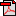  (13.7 KB)No registration status